HÍREINKA Házasság Hete programjaihoz kapcsolódóan február 16-án templomunkban megáldattak a házassági ígéretüket megújító házaspárok. Köszönet a cölebsz (nőtlen) életállapotban élő Dobos András atyának az áldás leesdéséért, tiszta és előrevivő gondolataiért.Családi farsang lesz a parókián március 2-án, a nagyböjtöt megelőző utolsó vasárnapon. Délután 14 és 17 óra között várjuk nagy szeretettel a gyermekeket – szüleikkel együtt – egy jókedvű családi délutánra.Március 3-án elkezdődik a Szent Nagyböjt időszaka. A böjt első hétfője szigorú böjt. A nagyböjt folyamán a szerda és a péntek is böjti nap. A nagyböjt folyamán szerdánként és péntekenként este fél 6 órakor Előszenteltek Liturgiáját végzünk. A szertartást ismerők és kedvelők mély és boldogító lelki tapasztalatának örömével hívjuk és várjuk az igényes, szép imádságra vágyókat. Böjti szertartásaink ma is, évezredes patinájukkal is képesek megszólítani és elindítani az Isten felé vezető úton.Március 7-én az Előszenteltek Liturgiája után kolliba áldás lesz, majd a böjti eledel elfogyasztása közben az új képviselőtestület első (egyelőre jelképes) gyűlését tartjuk.Március 9-én lesz új Egyházközségi Képviselőtestületünk eskütétele és beiktatása. Az ünnepi Liturgiát Dr. Seszták István pasztorális helynök vezeti, aki ezen a vasárnapon megáldja templomunk új ikonjait (szentjeinket és az Utolsó ítéletet) is.A felnőtt katekézis alkalmai kéthetente zajlanak. Lelki fejlődésünk komolyan vétele és az egyházunk tanításában való elmélyülés mellett tanítványi tapasztalataink megosztása és a keresztény közösség megélése is célja együttléteinknek. E havi összejöveteleink időpontja: március 11. és március 25., este 6 óra. (Kivételesen mindkettő keddi nap!)A hónap folyamán március 15-én, 22-én és 29-én lesz Halottak Szombatja. A hramotás (név szerinti megemlékezéssel imádkozott) Szent Liturgiát reggel fél 8-kor végezzük. Feliratkozás a templom előtérben található jegyzéken.Március 25-én Örömhírvétel, Gyümölcsoltó Boldogasszony ünnepe lesz. *	*	*Görögkatolikus Parókia, Nyíregyháza, Legyező u. 3. – www.kertvarosigorogok.huTel. 30/415-50-92; E-mail: obbagyl@upcmail.hu – Kiadó: Obbágy László parókusA KERTVÁROSI GÖRÖGKATOLIKUS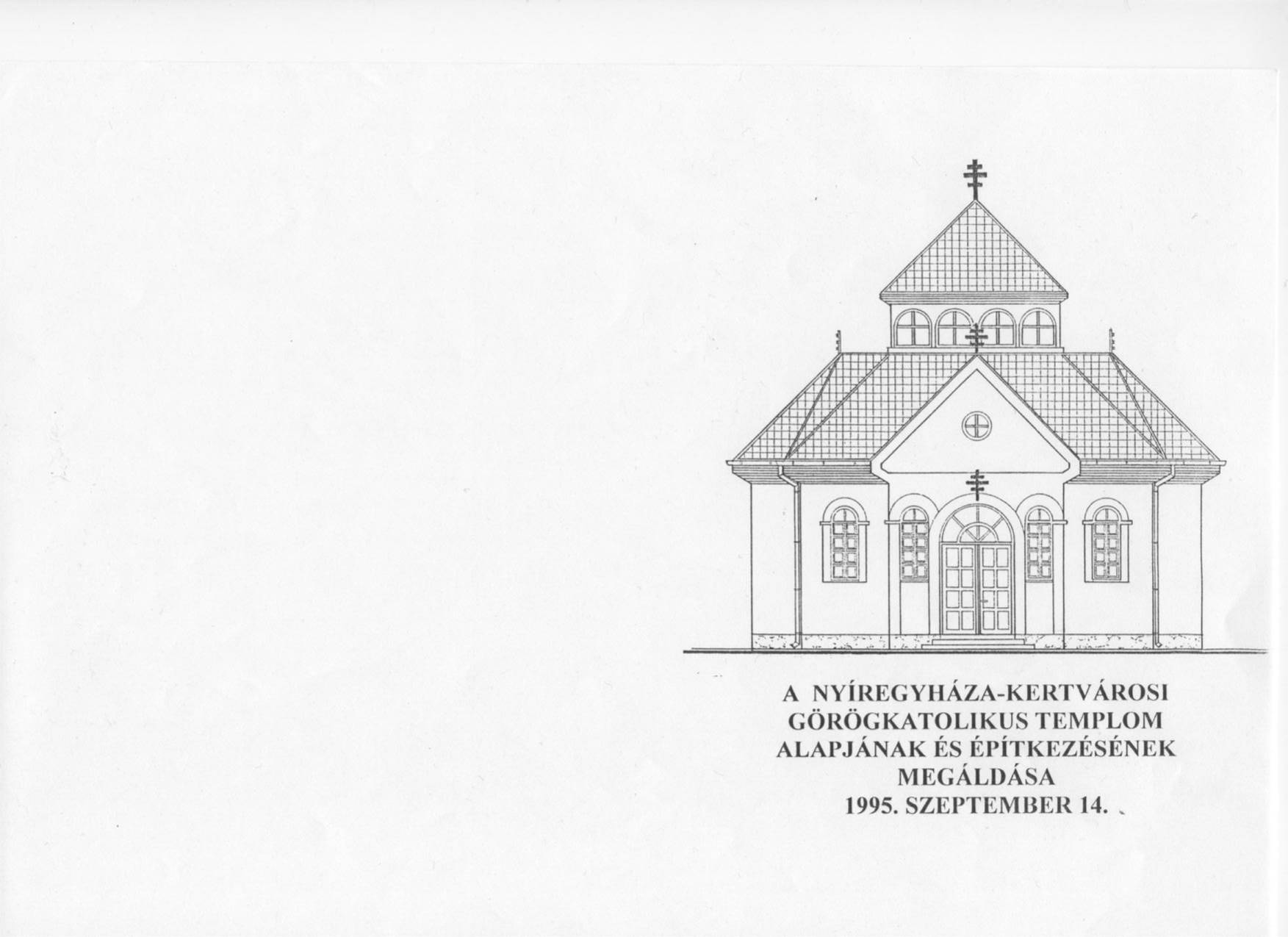            EGYHÁZKÖZSÉG ÉRTESÍTŐJELEGYEZŐ2014. MÁRCIUSKEZDŐDIK A NAGYBÖJT!A húsvét késői időpontja (április 20-21.) miatt idén aránylag hosszúra nyúlt a farsangi időszak; egyházunk azonban már hetekkel a nagyböjt megkezdése előtt elkezdi alakítgatni a szívünket. Elénk állítja a Jézussal való találkozás során új életre ébredő Zakeust, átgondoltatja velünk a képmutató farizeus és az alázattal imádkozó vámos történetét, magunkra ismertet a tékozló fiú példázatának mindkét ifjú szereplőjében, majd pedig az utolsó ítélet megrendítő mondataival életünk értékrendjének és ezen értékrend szerinti vezetésének, azaz a mindennapi szeretet megélésének felelősségére figyelmeztet bennünket. A nagyböjt kezdete előtti napon pedig a helyes böjtről kapunk tanítást; a böjtről, amely nem fogyókúra, nem is öncélú aszkézis, hanem csöndes növekedés az istenismeretben és a szeretetben.A nagyböjt szertartási rendjének szívet-lelket emelő szépsége egészen rendkívüli lehetőség a hitüket a görögkatolikus egyházban megélő hívek számára. Aki rendszeresen részt vesz a szerdai és pénteki Előszenteltek Liturgiáján; aki bekapcsolódik Krétai  kánonjába; aki az ajándékként felfogott liturgikus keretekben éli végig a nagyhetet; vagyis aki egyházunk „ütemterve” szerint igyekszik készülni az ünnepek ünnepére, annak folyamatosan tisztul a szíve, a gondolkodása; annak egyre gazdagabb lesz a hittapasztalata, és minden nagyböjttel, nagyhéttel, húsvéttal kicsit többet él meg az Istent kereső és Istenre találó élet elmondhatatlan boldogságából.Erre hív az egyház, Testvérem, a böjti idő kezdetén. A „carpe diem” sokak számára dőzsölést, az élet élvezeteinek habzsolását jelenti. Jelentse számunkra  negyven nap a lehetőséget, az egyház által adott ajándék elfogadását, s e napok valódi, értékes kihasználását, életünk jobbításának esélyét. A nagyböjti utazás fapados, de a cél az utat is boldogságossá teszi. Az útitársaság: szentek s bűnösök. Fenntartott helyed van. Ne habozz.„Szélfútta levél a világ.					            „Isten van valamikéntDe hol az ág? de Ki az ág?” (Zelk Z.)	                minden gondolatnak alján…” (Ady E.)Kedves Szülők!Kalapemeléssel, tisztelettel és nagyrabecsüléssel köszöntjük Önöket.Kalapemelést, tiszteletet és nagyrabecsülést érdemelnek, akik jó szívvel elfogadják a gyermekáldást, akik becsületes munkával küzdenek családjuk tisztes megélhetéséért, akik szeretetből fakadó áldozatok sorát hozzák gyermekeik jövőjéért.Bizonyosak vagyunk abban, hogy Önök nem csupán gyermekeik boldogulását, de valódi boldogságát akarják szolgálni. Ehhez pedig nem elég megtanulni a világról szóló ismereteket, és nem elég elsajátítani a modern élet kihívásaihoz elengedhetetlenül szükséges készségeket sem. Az emberhez méltó, valóban boldog élethez nem csupán előre – fölfelé is kell tudnunk tekinteni. Mert különben „szélfútta levél a világ”, amelyben nem találjuk meg a helyünket.A magyar oktatási rendszerben az elmúlt esztendő óta kötelező az erkölcstan (más szóval etika) vagy a felekezeti hit- és erkölcstan (röviden: hittan) tantárgy választása. Az iskolai erkölcstan (etika) életszabályokról szól; a hit- és erkölcstan nyilván gazdagabb tartalommal bír: megtanítja a keresztény hit alapjait, és erre építi a boldog élethez utat mutató értékrendet. A görögkatolikus hit- és erkölcstan is tartalmazza mindazokat a tárgyi ismereteket és viselkedési normákat, amelyeket az etika-oktatás fontosnak tart és elmélyít, de mindezek forrását a szeretet Istenében fedezi fel és mutatja be. A gyermeknevelést hivatásának tekintő és azt felelősen végző szülő ezt a többletet felismeri és biztosítja gyermeke számára.Nyitott és örömteli szívvel hívjuk és várjuk gyermeküket az iskolai órarend keretei között zajló görögkatolikus hit- és erkölcstan (röviden: hittan) órákra. Egyházunk kétezer éves, rendkívül gazdag lelki-szellemi örökség hordozója. Ezt az örökséget bensőséges, családias légkörben, személyes szeretettel, korszerű eszközökkel, az életkori sajátosságoknak megfelelő módon, a szülők partnereiként közvetítjük.A bizalom minden kapcsolat fundamentuma. Erre alapozva ajánljuk figyelmükbe oktató-nevelő munkánkat, és így várjuk gyermekeiket a görögkatolikus hit- és erkölcstan órákra. Kérjük, ne felejtsenek el az iskolában választásukról nyilatkozni.Kalapemeléssel, tisztelettel és nagyrabecsüléssel:a Magyar Görögkatolikus Egyház				                        Obbágy Lászlóoktatásért és hitoktatásért felelős vezetői			és	            helyi parókusJÁTÉKOS REJTVÉNY – SZÜLŐKNEK*	*	*	*	*- Hol lakik Isten? - kérdezte egyszer a tanító a gyermekektől.
Különböző válaszokat kapott. Ilyeneket: A mennyben, a szívünkben, a templomban... Az egyik kis jelentkező pedig ezt mondta:
- Isten az alsóvárosban, a keresztutca baloldalán a sarokház mellett lakik.
Lett erre nagy kacagás.
Ám a tanító jól ismerte a fiút, és ezért barátságosan megkérdezte tőle:
- Hogy érted ezt, kisfiam?
A legényke komoly válasza ez volt:
- Vasárnap édesapámmal sétáltunk. Amikor ahhoz a házhoz értünk, azt mondta édesapám: „Itt egy cipészmester lakik nyolc gyermekkel, öreg vak apjával és béna nénikéjével. Szegények, de nagyon szeretik egymást. Imádkoznak Istenhez, szorgalmasan dolgoznak és elégedettek is. Velük lakik az Isten.”
Most már egy gyerek sem nevetett.
- Igazad van, fiacskám - szólt a tanító -. Isten ott lakik az alsóvárosban, a keresztutca baloldalán a sarokház mellett. ...De nemcsak ott…*	*	*	*	*ÚJRA ÉNEKKAR!A nagyböjt idején ismét várjuk kis énekkarunk tagjait s az új jelentkezőket énekkari próbákra. A próbák vasárnaponként, a Szent Liturgiát követő hittanórák alatt zajlanak majd a parókián. Böjti és húsvéti énekekkel, ünnepi szolgálatokkal szeretnénk még szebbé tenni templomi istendicséretünket.Ö KRESÉTIHLREYGKUJSCMETERERUSETTTOZÁKTKTSNTSVIAÜEZYILSLNKLÍVVEÉOREHÍVJUKTATGÖRÖGKA